Sulla sinistra trovi alcuni esempi di solidi chiamati “prisma retto”. Sulla destra invece trovi dei solidi che non sono prismi.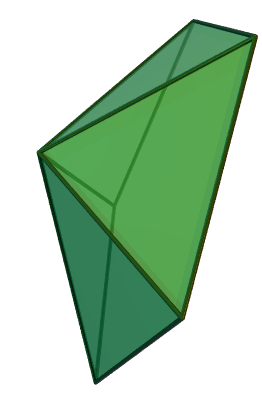 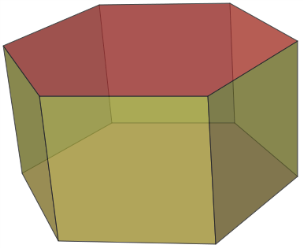 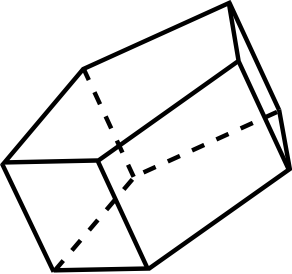 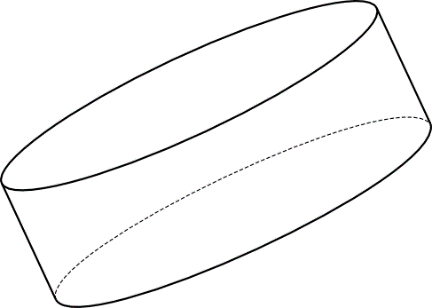 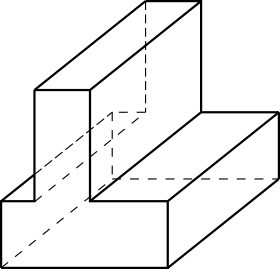 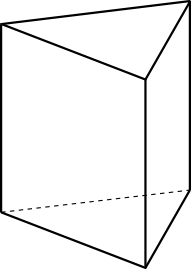 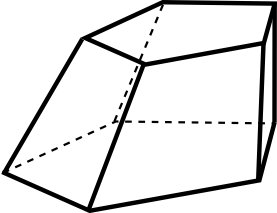 Basandoti su questi esempi, quali di queste affermazioni ti sembrano corrette per i prismi retti?

□ (1)	a) tutte le facce di un prisma sono dei quadrilateri   		□ (2)	b) tutte le facce di un prisma sono diverse			□ (4) 	c) le facce di un prisma sono tutte dei poligoni, il prisma è quindi un poliedro.□ (8)	d) ogni prisma ha almeno due facce poste su piani paralleli			□ (16)	e) un solido con due facce parallele è detto prisma□ (32)	f) almeno una faccia di un prisma è un poligono regolare □ (64) 	g) almeno due facce del prisma sono congruenti□ (128) h) almeno tre facce di un prisma sono dei quadrilateri Fai la somma dei numeri a fianco dei quadratini che hai crociato e riportala qui: ……….Uno dei quattro prismi si chiama “prisma pentagonale”. Sai trovare qual è? ……Secondo quanto hai crociato, il parallelepipedo rettangolo può essere considerato un prisma retto? …….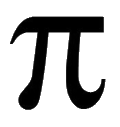 Cos’è un prisma retto?